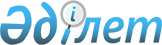 Об утверждении Положения о государственном учреждении "Отдел экономики и бюджетного планирования города Усть-Каменогорска"Постановление акимата города Усть-Каменогорска Восточно-Казахстанской области от 19 декабря 2022 года № 4154
      В соответствии с пунктом 2 статьи 40 Административного процедурно-процессуального кодекса Республики Казахстан, статьей 124 Закона Республики Казахстан "О государственном имуществе", постановлением Правительства Республики Казахстан от 1 сентября 2021 года № 590 "О некоторых вопросах организации деятельности государственных органов и их структурных подразделений", акимат города Усть-Каменогорска ПОСТАНОВЛЯЕТ:
      1. Утвердить Положение о государственном учреждении "Отдел экономики и бюджетного планирования города Усть-Каменогорска" согласно приложению 1 к настоящему постановлению.
      2. Отменить некоторые постановления акимата города Усть-Каменогорска согласно приложению 2 к настоящему постановлению.
      3. Государственному учреждению "Отдел экономики и бюджетного планирования города Усть-Каменогорска" обеспечить:
      1) в течение двадцати календарных дней со дня подписания настоящего постановления направления его копии в электронном виде на казахском и русском языках в республиканское государственное предприятие на праве хозяйственного ведения "Институт законодательства и правовой информации Республики Казахстан" для опубликования в Эталонном контрольном банке нормативных правовых актов Республики Казахстан.
      2) принятие иных мер, вытекающие из настоящего постановления предусмотренных законодательством Республики Казахстан.
      4. Контроль за исполнением постановления возложить на курирующего заместителя акима города Усть-Каменогорска.
      5. Настоящее постановление вводится в действие по истечении десяти календарных дней после дня его первого официального опубликования. Положение о государственном учреждении "Отдел экономики и бюджетного планирования города Усть-Каменогорска" 1. Общие положения
      1. Государственное учреждение "Отдел экономики и бюджетного планирования города Усть-Каменогорска" (далее – Отдел) является государственным органом Республики Казахстан, осуществляющим руководство в сферах экономического и бюджетного планирования, координации разработки основных направлений государственной социально-экономической и бюджетной политики.
      2. Отдел осуществляет свою деятельность в соответствии с Конституцией и законами Республики Казахстан, актами Президента и Правительства Республики Казахстан, иными нормативными правовыми актами, а также настоящим Положением.
      3. Отдел является юридическим лицом в организационно-правовой форме государственного учреждения, имеет печати с изображением Государственного Герба Республики Казахстан и штампы со своим наименованием на казахском и русском языках, бланки установленного образца, счета в органах казначейства в соответствии с законодательством Республики Казахстан.
      4. Отдел вступает в гражданско-правовые отношения от собственного имени.
      5. Отдел имеет право выступать стороной гражданско-правовых отношений от имени государства, если оно уполномочено на это в соответствии с законодательством Республики Казахстан.
      6. Отдел по вопросам своей компетенции в установленном законодательством порядке принимает решения, оформляемые приказами руководителя Отдела и другими актами, предусмотренными законодательством Республики Казахстан.
      7. Структура и лимит штатной численности Отдела утверждаются в соответствии с законодательством Республики Казахстан.
      8. Местонахождение Отдела: Республика Казахстан, Восточно-Казахстанская область, город Усть-Каменогорск, улица Казахстан, 27, почтовый индекс: 070004.
      9. Настоящее Положение является учредительным документом Отдела.
      10. Финансирование деятельности Отдела осуществляется из местного бюджета в соответствии с законодательством Республики Казахстан.
      11. Отделу запрещается вступать в договорные отношения с субъектами предпринимательства на предмет выполнения обязанностей, являющихся полномочиями Отдела.
      Если Отделу законодательными актами предоставлено право осуществлять, приносящую доходы деятельность, то полученные доходы направляются в государственный бюджет, если иное не установлено законодательством Республики Казахстан. 2. Задачи и полномочия государственного органа
      12. Задачи:
      1) формирование основных направлений социально-экономического развития города;
      2) реализация бюджетной и инвестиционной политики во взаимодействии с приоритетами социально-экономического развития города.
      13. Полномочия:
      1) права:
      осуществлять права владения и пользование государственным пакетом акций акционерных обществ и долями участия в товариществах с ограниченной ответственностью, субъекта права государственных юридических лиц, в том числе на принятие решений аналогично компетенции уполномоченных органов соответствующей отрасли согласно законодательству Республики Казахстан о государственном имуществе;
      в пределах своей компетенции запрашивать и получать в установленном законодательством порядке информацию и документы от государственных органов и иных организаций для осуществления возложенных на учреждение функций и задач;
      в пределах своей компетенции вносить предложения по вопросам создания, реорганизации, а также ликвидации юридических лиц с участием государства;
      представлять интересы акима и акимата города Усть-Каменогорска, Отдела в суде, в государственных органах и иных организациях в пределах своей компетенции, установленной настоящим Положением, осуществлять иные права, предусмотренные законодательством Республики Казахстан.
      2) обязанности:
      осуществлять правовой мониторинг нормативных правовых актов акима и акимата, разработчиком которых учреждение являлось, и своевременно принимать меры по внесению в них изменений и (или) дополнений, или признание их утратившими силу;
      обеспечивать объективное всестороннее и своевременное рассмотрение обращений физических и юридических лиц;
      присутствовать на заседаниях, собраниях и совещаниях, касающихся вопросов компетенции учреждения, выполнять иные обязанности, предусмотренные законодательством Республики Казахстан.
      14. Функции:
      1) подготовка отчета по показателям плана развития Восточно-Казахстанской области по городу Усть-Каменогорску;
      2) разработка показателей и подготовка отчҰта по ним в прогнозе социально-экономического развития Восточно-Казахстанской области по городу Усть-Каменогорску;
      3) прогнозирование поступлений бюджета, с учетом прогноза социально-экономического развития Восточно-Казахстанской области по городу Усть-Каменогорску, методики прогнозирования поступлений бюджета утвержденной приказом исполняющего обязанности Министра национальной экономики Республики Казахстан от 21 января 2015 года № 34;
      4) определение лимитов расходов администраторов бюджетных программ, лимитов на новые инициативы на основе прогноза социально-экономического развития Восточно-Казахстанской области по городу Усть-Каменогорску и местного бюджета, приоритетных направлений расходования бюджетных средств, размера дефицита бюджета на плановый период;
      5) рассмотрение проектов бюджетных программ администраторов бюджетных программ на предмет правильности выбора показателей результатов, наличия взаимоувязки показателей результатов с целями, целевыми индикаторами плана развития Восточно-Казахстанской области по городу Усть-Каменогорску, степени достижимости показателей результатов, а также их соответствия функциям, полномочиям, направлениям деятельности администратора бюджетных программ;
      6) рассмотрение бюджетных заявок администраторов бюджетных программ на предмет их соответствия бюджетному и иному законодательству Республики Казахстан, действующим натуральным нормам и проектам бюджетных программ;
      7) составление проекта бюджета города, внесение его на рассмотрение бюджетной комиссии города, представление на рассмотрение местному исполнительному органу города;
      8) внесение предложений по уточнению, корректировке бюджета города;
      9) согласование проектов бюджетных программ исполнительных органов города;
      10) составление, размещение гражданского бюджета на официальном интернет-ресурсе учреждения на государственном и русском языках, в случае необходимости на английском языке, а также в печатных средствах массовой информации;
      11) рассмотрение инвестиционных предложений администраторов бюджетных программ на разработку (корректировку) технико-экономических обоснований бюджетных инвестиционных проектов, формирование по ним заключений и направление их на рассмотрение бюджетной комиссии;
      12) формирование перечня бюджетных инвестиционных проектов, разработка или корректировка, а также проведение необходимых экспертиз технико-экономических обоснований по которым осуществляются за счет средств соответствующей распределяемой бюджетной программы;
      13) рассмотрение бюджетных инвестиционных проектов на основе технико-экономического обоснования, разработанного в соответствии с законодательством и заключения экономической экспертизы технико-экономического обоснования бюджетных инвестиционных проектов;
      14) рассмотрение бюджетных инвестиционных проектов администраторов бюджетных программ, не требующих разработки технико-экономического обоснования на предмет их обеспеченности финансовыми средствами, на наличие подтверждающих документов и внесение заключения по ним на рассмотрение городской бюджетной комиссии с учетом экономического заключения на инвестиционное предложение государственных инвестиционных проектов в соответствии с бюджетным законодательством;
      15) подготовка годового мониторинга о ходе реализации бюджетных инвестиционных проектов, осуществляемых за счет средств местного бюджета на государственном и русском языках и представление в акимат области;
      16) осуществление оценки реализации бюджетных инвестиционных проектов;
      17) организация работы по оказанию государственной услуги по предоставлению мер социальной поддержки специалистам в области здравоохранения, образования, социального обеспечения, культуры, спорта и агропромышленного комплекса, государственным служащим аппаратов акимов сел, поселков, сельских округов, прибывшим для работы и проживания в сельские населенные пункты;
      18) в пределах своей компетенции в соответствии с действующим законодательством Республики Казахстан в целях реализации инвестиционной политики участие в реализации государственной политики в области государственно-частного партнерства, в реализации рамочных соглашений о партнерстве между Правительством Республики Казахстан и международными финансовыми организациями (далее – МФО);
      19) координация деятельности городских государственных органов и субъектов квазигосударственного сектора по взаимодействию с МФО по привлечению инвестиций для реализации государственных инфраструктурных проектов;
      20) осуществление в интересах местного государственного управления иных полномочий возлагаемых на органы законодательством Республики Казахстан. 3. Статус, полномочия первого руководителя государственного органа
      15. Руководство Отделом осуществляется первым руководителем, который несет персональную ответственность за выполнение возложенных на Отдел задач и осуществление им своих полномочий.
      16. Первый руководитель Отдела назначается на должность и освобождается от должности в соответствии с законодательством Республики Казахстан.
      17. Первый руководитель Отдела имеет заместителя, который назначается на должность и освобождается от должности в соответствии с законодательством Республики Казахстан.
      18. Полномочия первого руководителя Отдела:
      1) решает вопросы деятельности Отдела в соответствии с его компетенцией, определяемой законодательством Республики Казахстан и настоящим Положением;
      2) самостоятельно определяет структуру Отдела;
      3) созывает в установленном порядке совещания по вопросам, входящим в компетенцию Отдела;
      4) определяет полномочия работников Отдела;
      5) представляет интересы Отдела во всех организациях;
      6) принимает необходимые меры, по противодействию коррупции и несет за это персональную ответственность.
      Исполнение полномочий первого руководителя Отдел в период его отсутствия осуществляется лицом, его замещающим в соответствии с действующим законодательством.
      19. Первый руководитель Отдел определяет полномочия своего заместителя в соответствии с действующим законодательством. 4. Имущество государственного органа
      20. Отдел может иметь на праве оперативного управления обособленное имущество в случаях, предусмотренных законодательством.
      Имущество Отдел формируется за счет имущества, переданного ему собственником, а также имущества (включая денежные доходы), приобретенного в результате собственной деятельности, и иных источников, не запрещенных законодательством Республики Казахстан.
      21. Имущество, закрепленное за Отделом, относится к коммунальной собственности.
      22. Отдел не вправе самостоятельно отчуждать или иным способом распоряжаться закрепленным за ним имуществом и имуществом, приобретенным за счет средств, выданных ему по плану финансирования, если иное не установлено законодательством. 5. Реорганизация и упразднение государственного органа
      23. Реорганизация и упразднение Отдела осуществляются в соответствии с законодательством Республики Казахстан. Перечень некоторых отмененных постановлений акимата города Усть-Каменогорска
      1. Постановление акимата города Усть-Каменогорска от 19 мая 2016 года № 295 "Об утверждении Положения о государственном учреждении "Отдел экономики и бюджетного планирования города Усть-Каменогорска".
      2. Постановление акимата города Усть-Каменогорска от 29 декабря 2016 года № 3852 "О внесении дополнения в постановление акимата города Усть-Каменогорска от 19 мая 2016 года № 295 "Об утверждении Положения о государственном учреждении "Отдел экономики и бюджетного планирования города Усть-Каменогорска".
      3. Постановление акимата города Усть-Каменогорска от 1 апреля 2019 года № 1346 "О внесении дополнений Положение о государственном учреждении "Отдел экономики и бюджетного планирования города Усть-Каменогорска" утвержденного постановлением акимата города Усть-Каменогорска от 19 мая 2016 года № 295 "Об утверждении Положения о государственном учреждении "Отдел экономики и бюджетного планирования города Усть-Каменогорска".
      4. Постановление акимата города Усть-Каменогорска от 12 апреля 2019 года № 1501 "О внесении изменений и дополнений в Положение о государственном учреждении "Отдел экономики и бюджетного планирования города Усть-Каменогорска" утвержденного постановлением акимата города Усть-Каменогорска от 19 мая 2016 года № 295 "Об утверждении Положения о государственном учреждении "Отдел экономики и бюджетного планирования города Усть-Каменогорска".
      5. Постановление акимата города Усть-Каменогорска от 15 июля 2019 года № 3026 "О внесении изменений в Положение о государственном учреждении "Отдел экономики и бюджетного планирования города Усть-Каменогорска" утвержденного постановлением акимата города Усть-Каменогорска от 19 мая 2016 года № 295 "Об утверждении Положения о государственном учреждении "Отдел экономики и бюджетного планирования города Усть-Каменогорска".
					© 2012. РГП на ПХВ «Институт законодательства и правовой информации Республики Казахстан» Министерства юстиции Республики Казахстан
				
Ж. Омар
Приложение 1 к постановлению 
акимата города Усть-Каменогорска 
от 19 декабря 2022 года № 4154Приложение 2 к постановлению 
акимата города Усть-Каменогорска 
от 19 декабря 2022 года № 4154